地域づくり講演会参加申込書厚真町社会福祉協議会　「FAX０１４５－２６－７６５５」12/4（月）まで社会福祉協議会へお申し込みください。　　　　　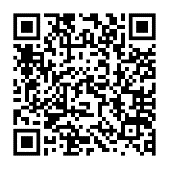 ※申込記載内容についての個人情報は、本事業の利用目的のみに使用し、第三者に提供することはありません。メールアドレス「緊急時（中止等）の連絡先」所属・職業該当する一つに〇１　民生委員　　２　老人クラブ　　３学生所属・職業該当する一つに〇４　福祉施設等職員　　５　企業・団体　　６　行政所属・職業該当する一つに〇７　その他（　　　　　　　　　　　　　　　　　　）